               Всекузбасский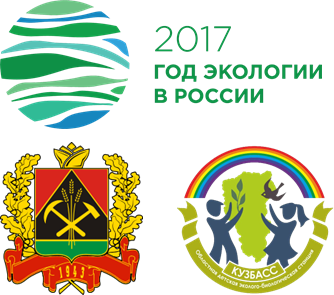 экологический диктантВыберите один правильный ответВопрос 1. Какой  фактор не является лимитирующим для численности лебедя-кликуна?а) загрязнение водоемов              в) уменьшение количество рыбы в водоемахб) браконьерство                           г) беспокойство в период гнездованияВопрос 2. Какое растение не занесено в Красную книгу Кемеровской области?а) рябчик шахматный   б) башмачок крупноцветковый       в) кубышка малая        г) кровохлебка лекарственнаяВопрос 3. Назовите самое большое животное Кемеровской области?	а) медведь                                                                            в) маралб) лось                                                                                  г) волкВопрос 4. Выберите перелетную птицу:            а) поползень                б) белоспинный дятел                 в) горихвостка                       г) большая синицаВопрос 5. В 2016 году  в Кузбассе выпущена  «Черная Книга флоры Сибири». Какие виды в нее занесены?а) растения из «Красной Книги», которые уже вымерлиб) агрессивные растения, которые слишком быстро захватывают территориюв) растения, смертельно ядовитые для человека и животныхг) растения, оказавшиеся в особенно неблагоприятной экологической обстановкеВопрос  6. Разработка полезных ископаемых, прежде всего угля, вызывает следующие негативные последствия:а) сокращение земельного фонда                                        в) выброс метана в атмосферуб) понижение уровня грунтовых вод                                  г) все перечисленноеВопрос 7. Какое животное занесено в Красную книгу Кемеровской области?          а) кречет                                   б) лиса                                в) многоножка                            г) щитомордникВопрос 8. Национальным парком называют территорию, на которой: а) полностью запрещена деятельность человека  б) запрещена экономическая деятельность человека, но разрешены экскурсии   в) охраняются определенные природные ресурсы  г) охраняются определенные природные объектыВопрос 9. Какое природное сообщество имеет наибольшее водоохранное  значение:                 а) лес                                      б) степь                         в) пустыня                                       г) луг                                 Вопрос 10. Выберете животных, занесенных в Красную книгу Кемеровской области:а) шмель необычный, аполлон обыкновенный                    в) косуля сибирская, бурундукб) волк, бурый медведь                                                           г) жаворонок, суслик краснощекий Вопрос 11. Выберите фразу, которую нельзя отнести к основным положениям рационального природопользования: а) внедрение малоотходных технологий                    в) всемерное сокращение производстваб) создание заповедных территорий                           г) внедрение ресурсосберегающих технологийВопрос 12. На территории Кемеровской области не обитает:   а) сибирский углозуб                      б) бурундук                  в) прыткая ящерица                г) белоголовый сип        Выберите два правильных ответаВопрос  13. Какие два дерева не встречаются в лесах Кемеровской области?а) сосна обыкновенная            в) лиственница сибирская             д) кедр ливанский   б) дуб черешчатый                   г) липа сибирская                          е) ель обыкновеннаяВыберите три правильных ответаВопрос  14. Какие из перечисленных особо охраняемых природных территорий расположены в Кемеровской области?   а) Шорский национальный парк                                          в) Национальный парк «Лосиный остров»  б) Памятник природы «Липовый остров»                           г) Катунский биосферный заповеднике) Алтайский государственный заповедник                       д) Государственный  заповедник «Кузнецкий Алатау»Вопрос 15. Хозяйка выбросила в мусорный бак следующие виды бытовых отходов: а) деревянный ящик                                                              в) пластиковая бутылка   б) банановая кожура                                                              г) жестяная консервная банкаПотом все эти твердые бытовые отходы вывезли на полигон для захоронения. Расположите типы мусора, начиная с тех, которые разложатся в аэробных условиях быстрее всего, к тем, которые разложатся позднее остальных. Вопрос 16. Составьте детритную цепь питанияВопрос 17. Составьте пастбищную цепь питанияВопрос 18. О каком растении идет речь в данном тексте? Это травянистое луковичное растение относится к семейству Лилейных. Цветок один, поникающий, фиолетово-розового цвета. Латинское название этого растения –Erythrоniumsibiricum– происходит от древнегреческого «erythros» (красный) – по характерной особенности – красноватому цвету листьев в момент прорастания.  Это растение относится к раннецветущим, произрастает по темнохвойным, смешанным лесам, иногда в больших количествах встречается возле тающих снежников, на альпийских и субальпийских лугах, в тундрах. Вид этого растения редкий, занесен  в Красную книгу Российской Федерации, а также в Красную книгу Кемеровской области.Вопрос 19. О каком животном идет речь в тексте?Эта крупная кошка (длина тела без хвоста до 130 см), занесенная в Красную книгу Кемеровской области, населяет горные системы Гималаев, Тибета, Памира, Тянь-Шаня, Алтая и Саян. Второе название этого животного ирбис, которое русские купцы-меховщики переняли у тюркских охотников в XVII веке. Является типично горным хищником, приспособленным к передвижению по горным склонам, где охотится на горных козлов и баранов. Это животное легко узнаваемо благодаря густому белому меху с дымчатым рисунком.Вопрос 20. О каком дереве идет речь в тексте?Древесное растение - символ Кузбасса. На территории Сибири произрастает с доледникового периода. Высота дерева от 15 до 25 м (иногда до 40) м. Древесина мягкая, легко обрабатывается, идёт на производство мебели, кадок, фанеры, музыкальных инструментов; луб используют на мочало; кору молодых деревьев  на лыко для плетения корзин, обуви, верёвок. Настой из высушенных соцветий широко используется в официальной медицине. Мед этого дерева является одним из самых лучших, лечебных и полезных медовых продуктов.Территория_________________________________ОУ _____________________Класс_______________Фамилия___________________________________Имя________________________________________Отчество____________________________________Дорогие ребята!Выполняя задание, не торопитесь,будьте внимательны, ведь для того, чтобы ответить на вопросы, от вас потребуются не только ваши знания, но и умение логически мыслить.Успехов вам!1 балл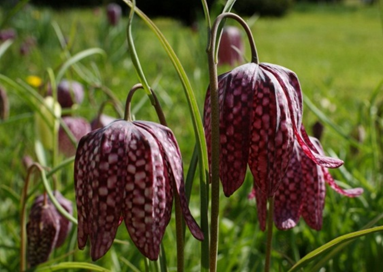 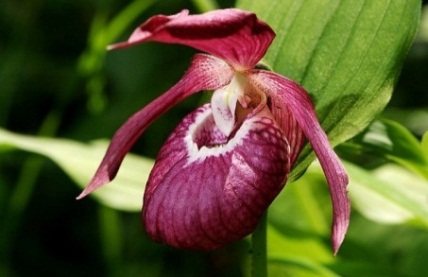 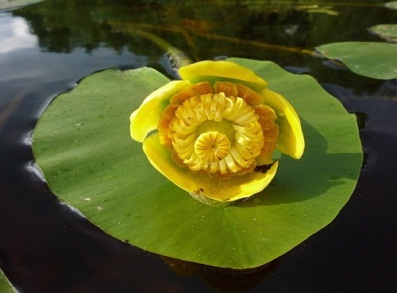 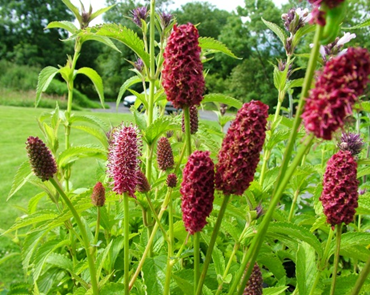 1 балл1 балл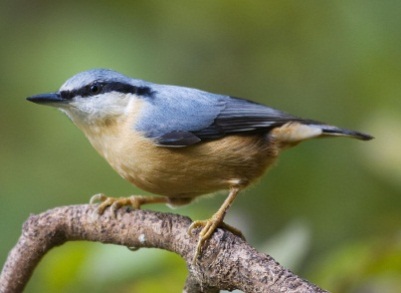 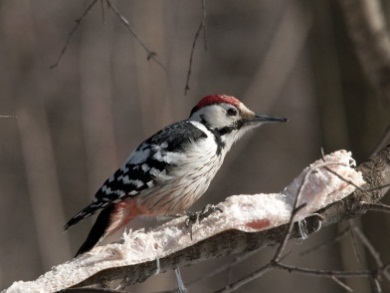 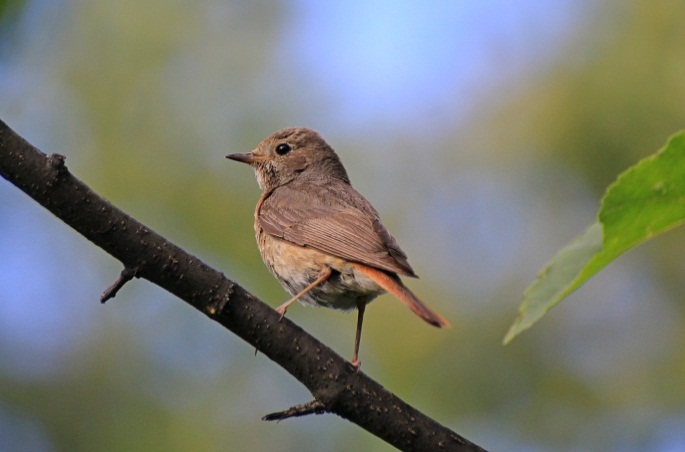 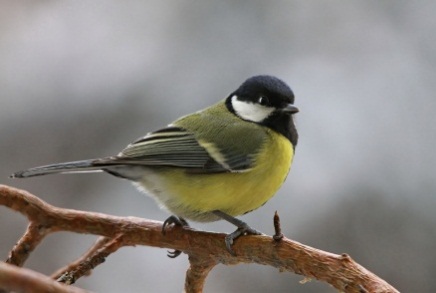 1 балл1 балл1 балл1 балл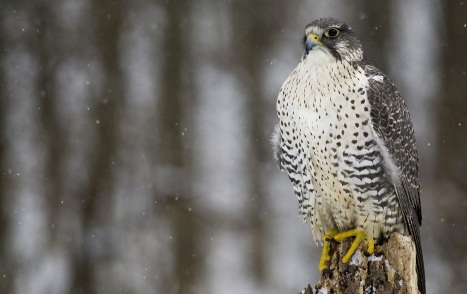 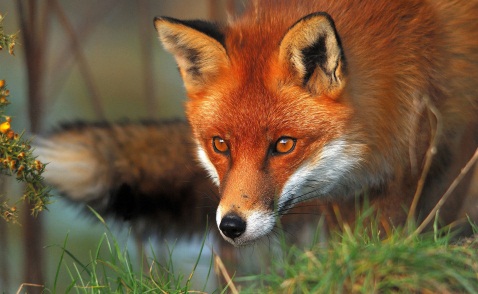 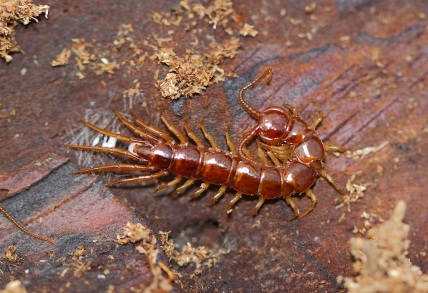 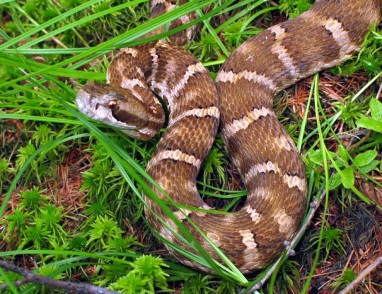 1 балл1 балл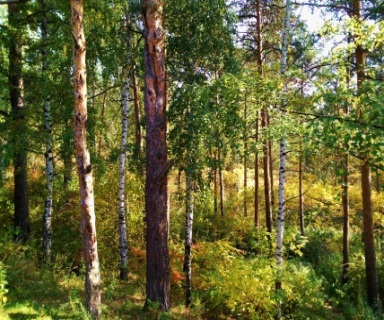 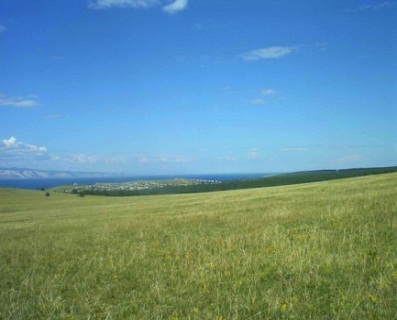 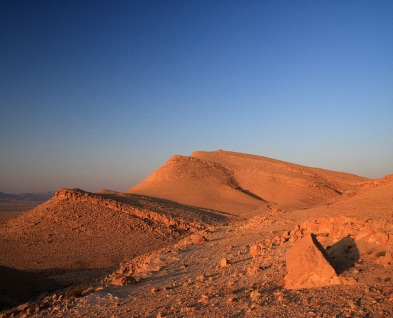 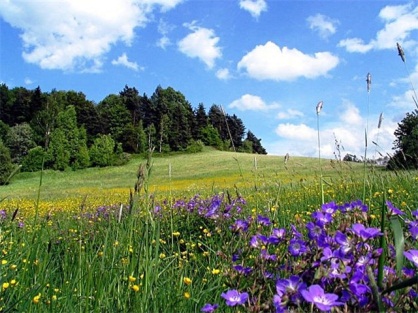 1 балл1 балл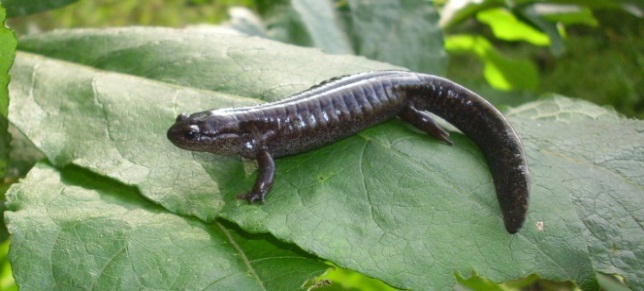 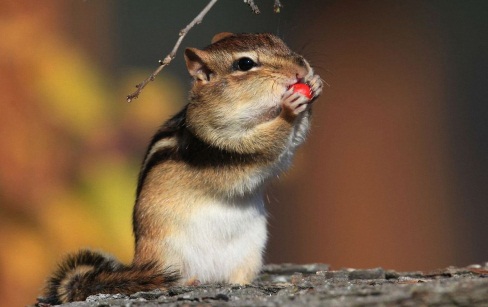 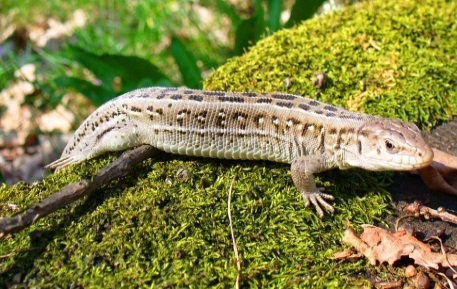 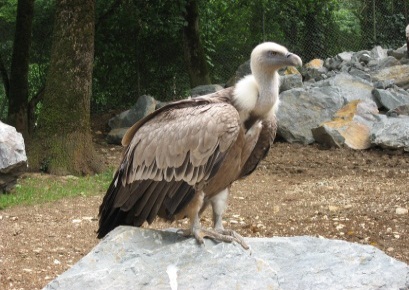 1 балл2 балла3 балла4 балла4 балла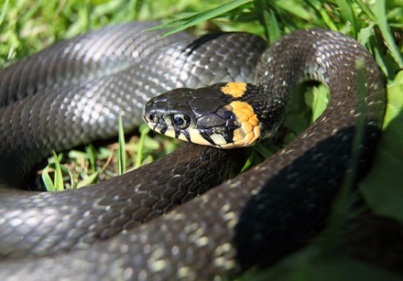 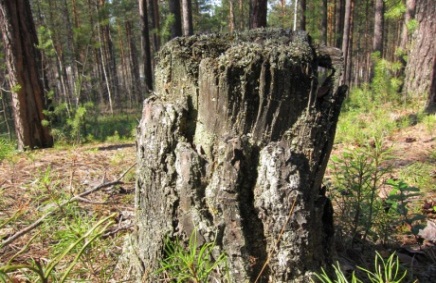 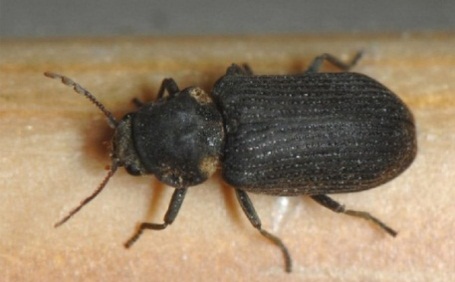 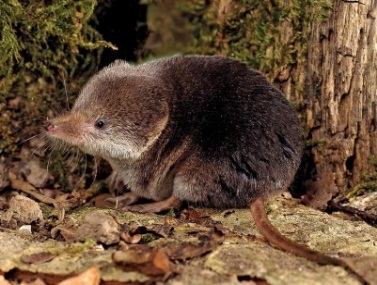 4 балла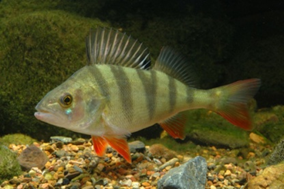 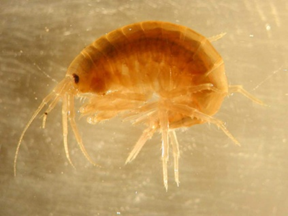 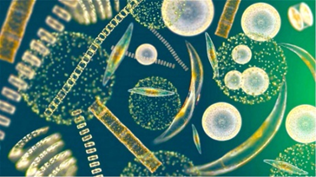 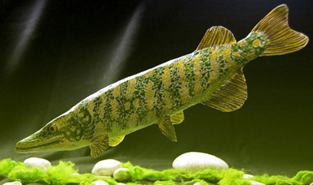 4 балла4 балла4 балла